Module Home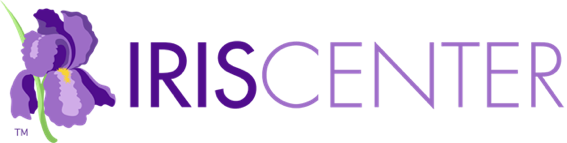 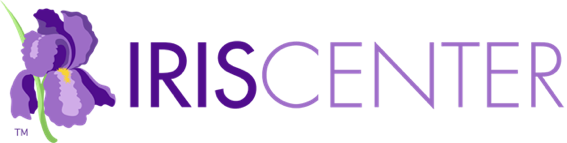 Module Description: This module outlines the differences between the IQ-achievement discrepancy model and the response-to-intervention (RTI) approach. It also offers a brief overview of each tier in the RTI model and explains its benefits (est. completion time: 1 hour).ChallengeVideo: As the middle of the school year fast approaches, the third-grade…Initial ThoughtsWhat procedures do you think Rosa Parks Elementary is using to provide services to struggling students? Why are school personnel dissatisfied with this process?What approaches are available to schools to help struggling readers and to efficiently identify students who need special education services?What other information might a school find helpful when choosing which approach to adopt?What steps might the S-Team propose to help its struggling readers?Perspectives & ResourcesModule ObjectivesAcquire knowledge about the discrepancy and response-to-intervention (RTI) modelsUnderstand the benefits of RTIAcquire knowledge about different approaches to RTILearn about one model of RTI and how to implement itPage 1: Struggling ReadersVideo: Click on the movie below to learn just how many young…For Your InformationPage 2: The IQ-Achievement Discrepancy ModelClick on the movie below to watch the Rosa Parks Elementary…What Is the IQ-Achievement Discrepancy Model?Link: Click here for a review of the normal curve [drop-down menu]Link: Click here for definitions to the terms… [drop-down menu]Concerns About the IQ-Achievement Discrepancy ModelVideo: Click on the movie below to learn why it can take so long…Audio: Listen as Doug Fuchs discusses the issue of linguistic…Audio: Listen to Leonard Baca discusses concerns about using…To summarize, here are some concerns about… [bullet points]Advantages of the IQ-Achievement Discrepancy ModelAlthough many professionals are frustrated with… [bullet points]Page 3: The Response-to-Intervention Approach (RTI)Video: Click on the following movie and watch as the S-Team…What Is the Response-to-Intervention (RTI) Approach?Link: intervention [definition]The RTI approach can be implemented in a variety… [bullet points]IQ-Achievement Discrepancy Model/Response-to… [table]Page 4: The Rationale for RTI: Early Intervening and Identification of Learning DisabilitiesVideo: Click on the movie below and watch the S-Team continue to…What Is the Rationale for Using RTI?The policymakers who included RTI as an option in… [bullet points]What Are the Benefits of Using RTI?Let’s explore in more detail the two major benefits… [bullet points]Benefits of Early InterveningRTI and early intervening… [bullet points]Audio: Larry Wexler discusses terminology…Audio: Larry Wexler discusses early interventionBenefits for the Identification of Learning DisabilitiesSome of those advantages include… [bullet points]For Your InformationConcerns about the IQ-Discrepancy Model… [table]Audio: Sharon Vaughn, a nationally recognized leader…Personnel from schools, districts, and states… [bullet points]Audio: Listen as Leonard Baca discusses RTI…Page 5: Approaches to RTIVideo: Click on the movie below and find out what other choices…Descriptions of Two RTI ApproachesThe Problem-Solving Approaches to RTIFor each student of concern, a school-based… [bullet points]Link: Click to learn more about the Problem-Solving Approach [drop-down menu]Link: empirically validated [definition]Standard Protocol Approach to RTILink: Click to learn more about the Standard Protocol Approach [drop-down menu]Link: empirically validated [definition]Comparison between Problem Solving and Standard ProtocolComparison of RTI Approaches [table]Link: progress monitoring [definition]Link: interventions [definition]Major Similarities [bullet points]Major Differences [bullet points]Audio: Click to hear Sharon Vaughn’s perspective…Page 6: Steps to This RTI Approach Video: Click on the following movie to hear what the S-Team likes…The basic components to all RTI Approaches are… [bullet points]Universal ScreeningHere are a couple of options that schools might… [bullet points]Two options for standardized tests include… [bullet points]Audio: Listen as Doug Fuchs discusses this issue.Tier 1: Class- or School-Wide Interventions (Primary Prevention)Tier 2: Targeted Interventions (Secondary Prevention)Students receiving Tier 2 instruction require more… [bullet points]Audio: Click on the audio below to hear Sharon Vaughn discuss…Tier 3: Intensive, Individualized Interventions (Tertiary Preventions)Two options for Tier 3 include… [bullet points]Audio: Listen as Sharon Vaughn discusses some considerations…Page 7: The Rosa Parks RTI FrameworkVideo: Click on the movie below to learn how the S-Team…Universal ScreeningLink: Click to view this chart [drop-down menu]Tier 1: Class- or School-Wide Interventions (Primary Prevention)Tier 2: Targeted Interventions (Secondary Prevention)Tier 3: Intensive, Individualized Interventions (Tertiary Preventions)Link: Click for information on the referral process [drop-down menu]Page 8: Practice with the TiersNow that you’ve learned more about the components of RTI…ActivityPage 9: References & Additional ResourcesSuggested module citationReferencesAdditional ResourcesPage 10: CreditsContent ExpertsModule DevelopersModule Development TeamModule Production TeamMediaWrap UpSummary of the moduleVideo: Click on the movie below to hear Doug Fuchs review…Revisit your Initial Thoughts responsesAssessmentTake some time now to answer the following questions.You Have Completed This ModuleGive Us Your FeedbackLink: Module Feedback FormProfessional Development HoursLink: IRIS PD OptionsRelated Resources [link]       NOTES       NOTES       NOTES       NOTES       NOTES       NOTES       NOTES       NOTES         NOTES       NOTES       NOTES       NOTES       NOTES